QIFILLAR    ГОСТ 5286-80ЗАМОК    ГОСТ 5286-80LOCK GOST 5286-80QIFILLAR YIĞIMI (nippel+mufta)ЗАМОК В СБОРЕ (ниппель + муфта)LOCK ASSEMBLY (nipple + coupling)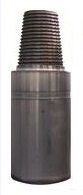 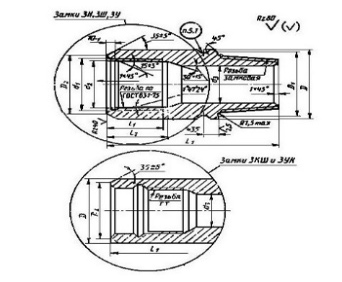 RowNumberThe type size of  the lockDesignation standard size castleTool joint designationOuter pipe diameter GOST 631-80Outer nipple diameter, mmHeight nipple, mmWeight,kgПоз.ОбозначиезамкаОбозначениетипоразмеразамкаОбозначе-ниезамковойрезьбыНаружныйдиаметр трубыГОСТ 631-80Наружныйдиаметр ниппеля,ммВысотаниппеля,ммMaссa, kq1Nipples3Ш-1083-92731082752, 2А3,3А; 3DNipples3Ш-1463-121114146395; 370;495; 510; 5103BNipples3Ш-1553-1331141554904Nipples3Ш-1723-1401411725204B4ANipples3Y-1783-147141178440; 510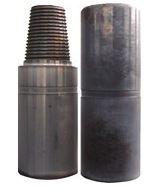 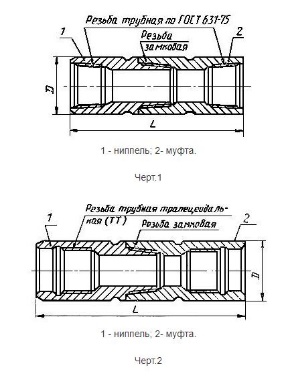 SırasayıQıfılın tip ölçüsüQıfıl tip-ölçüsünün işarəsiQıfılınişarəsiBorunun diametri,ГОСТ631-75Nippelinxarici diametri, mmHippelin hündürlüyü, mmKütləsi,kqПоз.ТипоразмерзамкаОбозначениетипоразмераОбозначе-ниезамкаДиаметрТрубыГОСТ631-75Наружныйдиаметрниппеля,ммВысотаНиппеля,ммМасса,кг3 VQıfılЗамок3Ш-1463-121114146508(n+m)(н+у)383 QQıfılЗамок3Ш-1553-133114155541(n+m)(н+у)41